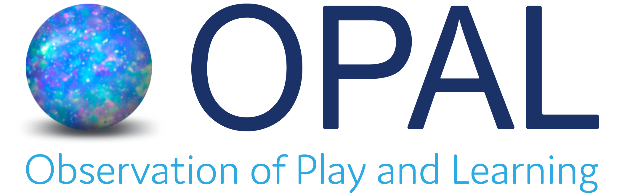 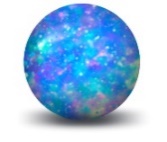         OPAL Spotlight months*This is dependent on whether a term time or all year round settingBirthdayMonthJanFebMarAprMayJuneJulyAugSeptOct NovDecSpotlightJanFebMarAprilMayJuneJulyJuly/August*SeptOctNovDecSpotlightJulyJuly /August*SeptOctNovDec JanFebMarAprilMayJune